附件1线下报名二维码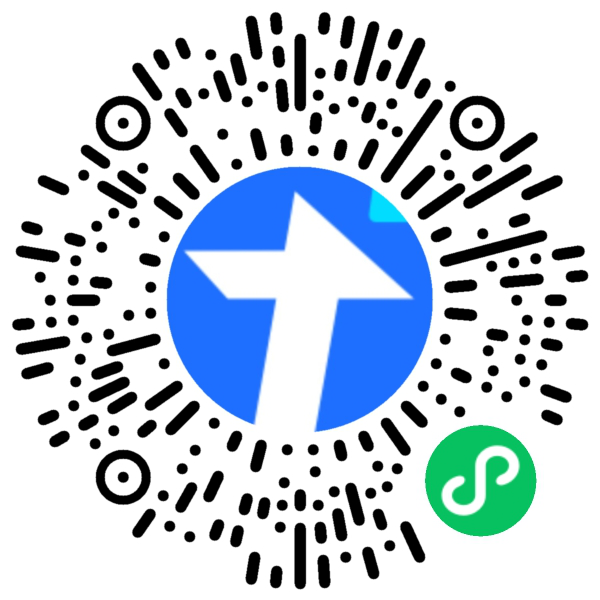 